GSAE Corporate Member Application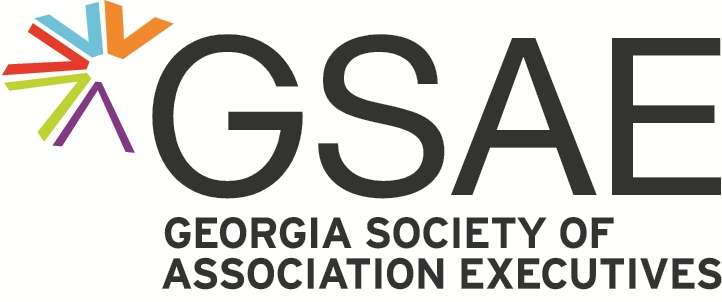 _____	First Corporate Supplier Member($350.00)Firms and corporations, while not engaged in the management of an association, have interests in the profession or are engaged in related activities and agrees with the objectives and purposes of the association.  The firm or company, as the GSAE member, designates one Representative to receive member services and may vote in elections and hold office.  _____	2nd and additional Corporate Supplier Members, same company location ($250.00 each)Name 									   Designation  			Title 						 	  Badge Name   					Company 												Address													City/State/Zip 												Phone 	(      )			   		 LinkedIn  						Email   						 	Birthday  					Other Phone 	(       )				  (cell __ or other ____)Nominated by (if applicable) 										Website _https://_________________________________________________________________________________Buyer’s Guide (up to 3 categories in printed directory) – select from the list on page 2I apply for membership in the Georgia Society of Association Executives.  If approved, I agree to abide by the Society’s bylaws, and support its objectives.  Signature 								PAYMENT:  Annual fees are billed for the fiscal year January 1-December 31.  Dues to GSAE are not deductible as charitable contributions for federal income tax purposes.  However, dues payments are 100% deductible by members as an ordinary and necessary business expense.  Federal ID #58-1344340PAYMENT METHOD 	
The receipt and deposit of an applicant’s check for dues which accompanies the application for membership is not intended to imply positive action by GSAE on said applicant’s membership application.  Should a membership application be rejected, the applicant’s membership dues will be refunded within a reasonable period of time thereafter. GSAE Bylaws. Article III, Section 1.E. Corporate membership shall be available to a firm, corporation or organization who, while not engaged in the management of an association as defined in Section 1 A and D, has interests in the association management profession or is engaged in activities related to the association management profession and agrees with the objectives and purposes of this association. A Corporate Member shall designate a person to serve as a representative.  The Corporate Member may change this representative at its discretion upon filing written notice of such change with the Executive Director.  A Corporate Member representative who changes his or her employer may not transfer affiliation.Contact us!GSAE, 233 Peachtree Street NE, Suite 751, Atlanta, GA 30303Phone:  (404) 577-7850	Fax: (404) 577-7870  	Website:  www.gsae.org		Email: gsae@gsae.orgBUYERS’ GUIDE CATEGORIESPlease mark the category(ies) that best describe your company. You may select up to three (3) to appear in the printed directory, the GSAE Membership Directory Buyers’ Guide. There is no limit on the categories to appear in the online directory.AccountantsAdvertising SpecialtiesAirlinesAssociation Management CompaniesAttorneysAttractionsAudio/Visual Equipment & ServiceBankingCatering & Food ServicesCommunication & MarketingComputer Hardware & SoftwareConference Registration ServicesConvention & Visitors BureausConvention CentersCopy Products & ServicesCredit Card ProcessingDatabase DevelopmentEntertainment, Fundraising &EventsExhibit & Convention ServicesFinancial & Investment ServicesGolfGovernment RelationsGraphic DesignHotelsHuman ResourcesInsurance ServicesInternet ServicesMailing ServicesManagement ConsultingMeeting Consulting & Site SelectionMeeting FacilitiesMeeting Site SelectionPrinting/PublishingResearchResortsRestaurantsSpeakers & HumoristsStrategic PlanningTechnology & Information ServicesTravel Services & TourismVideo ProductionWeb DevelopmentOffice use only: _____XL		_____DB		_____EMAIL	______ DIR	_____C	   Check Enclosed OR      Pay online at https://secure.affinipay.com/pages/gsae/payment   Pay through your member profile In accordance with PCI Compliance regulations, Please DO NOT email credit card information.